ПРОГРАММА
«ЛЕГКИЙ СТАРТ: ОТ ИДЕИ ДО САМОЗАНЯТОГО»г. Обнинск, бизнес-инкубатор Технопарк, ул. Университетская, д. 2.О ПРОГРАММЕПрограмма «Легкий старт: от идеи до самозанятого» направлена на расширение возможностей начинающих предпринимателей, применяющих в своей деятельности специальный налоговый режим «Налог на профессиональный доход» – самозанятых.Во время программы вы сможете:- Разобраться во всех правовых рисках этого режима, например: как платить налоги? как правильно принимать оплату? как работать с юр лицами? и другие тонкости работы;- Узнать обо всех льготах, а также налоговых, и не только, преимуществах данного режима;- Узнаете всё необходимое о ведении бизнеса в соц сетях и сможете тут же на практике опробовать новые знания под руководством специалиста;- Понять, как правильно поставить финансовую цель и довести её до успешного финала – прибыли;- Узнать действующие инструменты анализа и найти действительно своего клиента;- Сможете проанализировать рынок, найти более свободные ниши, а также верно провести анализ ваших конкурентов, чтобы стать лидером в своей деятельности;- Услышать о множестве успешных кейсов таких же самозанятых и подчерпнуть необходимое для себя.ПРОГРАММАМодуль 1. «Самозанятость: новый формат бизнеса для тех, кто готов к большему»Модуль 2. «Где деньги? или 7 ключевых ниш для старта»Дата: 24 ноября (среда) 2021 года, начало в 9:00Место: г. Обнинск, бизнес-инкубатор Технопарк, ул. Университетская, д. 2.Эксперт: Наталия КоротковаМодуль 2. «Где деньги? или 7 ключевых ниш для старта»Модуль 3. «Как запустить успешное дело с помощью режима самозанятости?»Модуль 4. «Курс молодого бойца» и все подводные камни режима самозанятости»Дата: 25 ноября (четверг) 2021 года, начало в 9:00Место: г. Обнинск, бизнес-инкубатор Технопарк, ул. Университетская, д. 2.Эксперт: Наталия Короткова, Бахтияр АгаевСпикеры мероприятияВремяБлокиВопросы09:00 – 9:40Сбор участников, регистрацияСбор участников, регистрация9:40 – 10:00Открытие программы- Приветственное слово участникам- О программе «Легкий старт: от идеи до самозанятого»Наталия Короткова – бизнес-консультант, трекер, спикер, более 9 лет в онлайн-бизнесе, наставник в проектах PROженщин и Бизнес-Уикенд.10:00 – 12:30«От идеи к собственному делу»- Кто может стать самозанятым;- Предпринимательские качества. Характерные черты предпринимателя. Оценка предпринимательских качеств.- Все преимущества самозанятости;- Роль самозанятого, его лидерские качества для роста прибыли. Личный бренд в 2021. Вопросы на ответы.12:30 – 12:50ПерерывПерерыв12:50 – 15:00Финансы и прибыль- Финансы и прибыль: как и из чего складываются;- Как поставить именно свою финансовую цель и что это вам даст.15:00 – 15:20ПерерывПерерыв15:20 – 16:40Как определить главную бизнес-способность- Самозанятость — возможности и пути реализации- Анализ рынка - Виды рынков16:40 – 17:40"Продвижение себя и бизнеса в 2021"- Продвижение товара/услуги;- Проведение анализа рынка своего товара (услуги);- Анализ потребителя;- Анализ конкурента;- Анализ места.17:40 – 18:00Заполнение анкет обратной связи. Запись на второй модуль программыЗаполнение анкет обратной связи. Запись на второй модуль программыВремяБлокиВопросы9:00 – 10:009:00 – 10:00Правовой режим самозанятости- Правовые риски и преимущества самозанятости: как платить налоги;- Этапы регистрации: 5 шагов к собственному делу; - Как принимать оплату? Обзор сервисов приема оплат и банковских разработок для самозанятых.10:00 – 11:0010:00 – 11:00Режим самозанятости – 10 конкурентных преимуществ перед классическим предпринимателем- Почему режим самозанятого позволяет получить дополнительные конкурентные преимущества?- Налоговые бонусы для самозанятых;- Особенности перехода для предпринимателей.11:00 – 11:2011:00 – 11:20ПерерывПерерыв11:20 – 12:2011:20 – 12:20Марафон бизнес-кейсов регионов России: успехи начинающих предпринимателей в кризисный период.- Кейсы;- Готовые решения;- Актуальные инструменты для роста прибыли и эффективного старта.12:20 – 13:2012:20 – 13:20Рынок, маркетинг, продажи и планирование- Тренды и тенденции развития бизнеса в социальных сетях в 2021-2022- Новые возможности для масштабирования и роста в Instagram. Вконтакте. Facebook- Интернет-ресурсы.13:20 – 14:4013:20 – 14:40Упаковка бизнеса в социальных сетях- Выбор площадки для продвижения;- Актуальный инструментарий для роста прибыли.14:40 – 15:0014:40 – 15:00ПерерывПерерыв15:00 – 16:0015:00 – 16:00«Прибыльные ниши, где они?»- Анализ ниш, преимущества нисшевания;- Примеры прибыльных ниш;- Просчет эффективности.16:00 – 17:2016:00 – 17:20«Практика»- Проверка заданий участников;- Обратная связь;- Рекомендации.17:20 – 18:0017:20 – 18:00Завершение программы- Вручение сертификатов- Завершающие слова участникам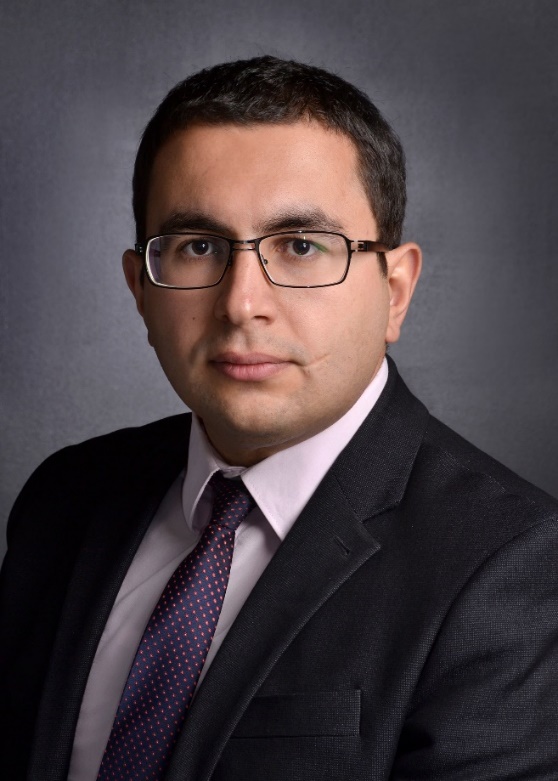 Агаев Бахтияр– Юрист в области корпоративного права;– Преподаватель курсов для главных врачей, судей, госслужащих в Российская академия народного хозяйства и государственной службы при Президенте РФ;– Преподаватель-исследователь в Академии труда и социальных отношений (г. Москва);– Имеет дополнительное образование по специальности «Клиническая психология и психотерапия»;– Ключевые компетенции:межотраслевая коммуникацияуправление проектами и процессамиобработка большого объёма информацииработа в условиях неопределенностикоммуникация 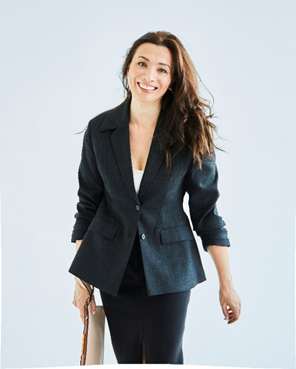 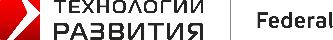          Наталия Короткова– Бизнес – консультант, трекер. – Наставник в проектах PROженщин и Бизнес Уикенд.– Спикер. Более 9 лет в онлайн бизнесе. 40+ запущенных проектов в разных нишах. Выступление на конференциях в качестве спикера.– Области экспертизы:Онлайн проекты.  Создание и запуск обучающих программ.Тестирование гипотез и работа с ограничениями в микро и малом бизнесе.Кратный рост бизнеса. Масштабирование.Систематизация бизнес-процессов. Создание и организация работы удаленных команд. Переход из оффлайн в онлайн.